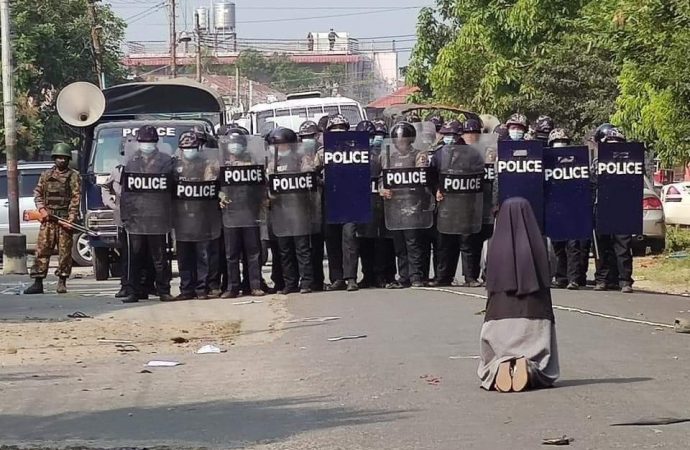 saluto dell’arcivescovoArcivescovo	Nel nome del Padre e del Figlio e dello Spirito Santo. Tutti			Amen.Arcivescovo	La grazia del Signore nostro Gesù Cristo, l'amore di Dio Padre e la comunione dello Spirito Santo sia con tutti voi.Tutti	E con il tuo spirito. 1° momentoAggiornamento sulla situazione in Myanmar oggi Guida 	Ascoltiamo l’intervento di p. Gianni Criveller, PIME.Lettura da: “Uccidete me, non la gente” Come ha trovato il coraggio di affrontare, disarmata, un plotone di uomini armati di fucile?	Credo che Dio si sia servito di me, nel momento in cui mi sono inginocchiata di fronte ai militari. Mi ha dato forza lo Spirito Santo. Ho potuto farlo solo per la grazia di Dio. I cittadini che scendono in piazza per protestare sono giovani, sono il tesoro del paese. La polizia e i soldati li hanno uccisi e ciò rappresenta una grave perdita per il Myanmar. Questo non sarà mai un paese democratico finché i poliziotti e i soldati, che dovrebbero proteggere le persone, le ammazzano. A Dio non piace che si uccida.Come si sente quando vede certe scene di violenza di cui sono protagonisti i militari?	Io appartengo al popolo del Myanmar, per cui provo i suoi stessi sentimenti e mi sento triste. Rappresento un granello di sabbia, o un mattone del muro in costruzione, e voglio essere utile al mio popolo. Prego il Signore per il mio paese e chiedo anche a voi di farlo con noi. Io non voglio rimanere sotto la pressione dei militari e non voglio questo futuro nemmeno per i giovani.Un futuro che, purtroppo, potrebbe assomigliare a un passato che nessuno più vuole… 	Il Myanmar, da felice e pacifico che era, è diventato un paese dove regnano la paura e la tristezza. Le persone comuni non vogliono sottostare a un regime militare. Per questa ragione ho fatto quel che ho fatto, non potendo più sopportare di vedere la gente piangere e soffrire.(dall’intervista a Sr. Ann Rose Nu Tawng a cura di Gerolamo Fazzini)2° momentoascolto della parolacanto di intronizzazione della parolaAlleluia Lettura dal vangelo secondo matteo 					(5, 1-12) DiaconoIn quel tempo, vedendo le folle, Gesù salì sul monte: si pose a sedere e si avvicinarono a lui i suoi discepoli.  Si mise a parlare e insegnava loro dicendo: "Beati i poveri in spirito, perché di essi è il regno dei cieli. Beati quelli che sono nel pianto, perché saranno consolati. Beati i miti, perché avranno in eredità la terra. Beati quelli che hanno fame e sete della giustizia, perché saranno saziati. Beati i misericordiosi, perché troveranno misericordia. Beati i puri di cuore, perché vedranno Dio. Beati gli operatori di pace, perché saranno chiamati figli di Dio. Beati i perseguitati per la giustizia, perché di essi è il regno dei cieli. Beati voi quando vi insulteranno, vi perseguiteranno e, mentendo, diranno ogni sorta di male contro di voi per causa mia. Rallegratevi ed esultate, perché grande è la vostra ricompensa nei cieli.”Parola del SignoreTutti		Rendiamo grazie a Dio.(Seduti)Intervento dell’Arcivescovo  3° momentoPreghiera per il popolo birmano (In piedi)Guida 	Ad ogni invocazione preghiamo.Tutti		Signore, ascolta la nostra preghiera.LETTORIPer il popolo del Myanmar, lacerato e ferito dalla violenza e dal conflitto. Invochiamo su di esso lo Spirito santo, perché possa trovare le vie per il ritorno a una vita civile e a una pacifica convivenza di tutti i suoi abitanti. Preghiamo.Tutti		Signore, ascolta la nostra preghiera.Per tutte le vittime di questa situazione di conflitto, per i detenuti e gli esuli, per le famiglie lacerate. Lo Spirito aiuti ogni persona a riconoscere nel proprio simile un fratello e una sorella da sostenere e da amare. Preghiamo.Tutti		Signore, ascolta la nostra preghiera.Per coloro che hanno responsabilità civili e politiche. Per gli organismi internazionali. Invochiamo lo Spirito santo, perché siano docili nell’ascolto del pianto dei perseguitati, a servizio del bene comune, pronti a promuovere la giustizia sociale e un’attenzione prioritaria ai più fragili. Preghiamo.Tutti		Signore, ascolta la nostra preghiera.Per i giovani, e per tutti coloro che impegnano le loro vite nella costruzione di una nuova società. Lo Spirito santo dia loro il coraggio di osare cammini di pace, la fantasia per realizzare percorsi di fraternità, la tenacia per testimoniare che solo l’amore costruisce legami duraturi e stabili. Preghiamo.Tutti		Signore, ascolta la nostra preghiera.Per noi qui presenti e per chi ci segue da casa. Condividendo la sofferenza di questo popolo, per l’intercessione di Maria nostra Madre, sappiamo sempre più farci prossimo di quanti nel mondo sono privati della loro dignità di figli di Dio e dei loro diritti. Preghiamo.Tutti		Signore, ascolta la nostra preghiera.Padre Nostro Arcivescovo	Obbedienti alla Parola del Salvatore e formati al Suo Divino Insegnamento, osiamo dire.Tutti		Padre nostro che sei nei cieli sia santificato il tuo nome, venga il tuo regno, sia fatta la tua volontà come in cielo così in terra. Dacci oggi il nostro pane quotidiano, e rimetti a noi i nostri debiti come anche noi li rimettiamo ai nostri debitori, e non abbandonarci alla tentazione, ma liberaci dal male. Amen. Guida 	Ringraziamenti.4° momentoPreghiera e benedizione dell’Arcivescovo Guida	Seguiamo l’Arcivescovo con la Preghiera per la Pace scritta da Papa Francesco l’8 giugno 2014.Arcivescovo	Preghiamo. Signore Dio di pace, ascolta la nostra supplica.Abbiamo provato tante volte e per tanti anni a risolvere i nostri conflitti con le nostre forze e anche con le nostre armi; tanti momenti di ostilità e di oscurità; tanto sangue versato; tante vite spezzate; tante speranze seppellite… Ma i nostri sforzi sono stati vani. Ora, Signore, aiutaci Tu! Donaci Tu la pace, insegnaci Tu la pace, guidaci Tu verso la pace. Apri i nostri occhi e i nostri cuori e donaci il coraggio di dire: “mai più la guerra!”; “con la guerra tutto è distrutto!”. Infondi in noi il coraggio di compiere gesti concreti per costruire la pace. Signore, Dio di Abramo e dei Profeti, Dio Amore che ci hai creati e ci chiami a vivere da fratelli, donaci la forza per essere ogni giorno artigiani della pace; donaci la capacità di guardare con benevolenza tutti i fratelli che incontriamo sul nostro cammino. Rendici disponibili ad ascoltare il grido dei nostri cittadini che ci chiedono di trasformare le nostre armi in strumenti di pace, le nostre paure in fiducia e le nostre tensioni in perdono. Tieni accesa in noi la fiamma della speranza per compiere con paziente perseveranza scelte di dialogo e di riconciliazione, perché vinca finalmente la pace. E che dal cuore di ogni uomo siano bandite queste parole: divisione, odio, guerra! Signore, disarma la lingua e le mani, rinnova i cuori e le menti, perché la parola che ci fa incontrare sia sempre “fratello”, e lo stile della nostra vita diventi: shalom, pace, salam! Tutti		Amen.Arcivescovo 	Il Signore sia con voi.Tutti 	E con il tuo spirito. 
Kyrie eleison, kyrie eleison, kyrie eleisonArcivescovo	Vi benedica Dio onnipotente, Padre e Figlio e Spirito Santo.Tutti		 	 Amen.5° momentoPreghiera BuddistaSALUTO DELL’ARCIVESCOVO AI MONACI BUDDISTI PRESENTIMETTĀ SUTTAParole del Buddha sul tema dell’amore universaleLettoriContento e facilmente appagato;non oppresso da impegni e di modi frugali,calmo e discreto, non altero o esigente;incapace di fareciò che il saggio poi disapprovaciò che il saggio poi disapprova.Che tutti gli esseri vivano felice e sicuri:tutti, chiunque essi siano,tutti, chiunque essi siano,deboli o forti grandi o possenti,alti, medi o bassi, visibili e non visibili,vicini e lontani nati o non nati.Che tutti gli esseri vivano felici!Che tutti gli esseri vivano felici!Che nessuno inganni l’altroné lo disprezzi né con odio o iradesideri il suo male:come una madre protegge con la sua vitasuo figlio, il suo unico figlio così, con cuore aperto,si abbia cura di ogni essere,irradiando amore sull’universo intero,irradiando amore sull’universo intero;in alto verso il cielo in basso verso gli abissi,in ogni luogo, senza limitazioni,liberi da odio e rancore.Fermi o camminando, seduti o distesi, esenti da torpore,sostenendo la pratica di mettā;questa è la sublime dimora,questa è la sublime dimora.Il puro di cuore, non legato ad opinioni,dotato di chiara visione,liberato da brame sensuali,non tornerà a nascere in questo mondo,non tornerà a nascere in questo mondoCanto I POPOLI DELLA TERRA1.	I popoli della terra lodate con gioia la Madre amata 	facciamo la Sua missione cantando in allegria. 	Mentre riconosciamo che solo il Dio eterno è il nostro Dio, 	riconosciamo anche la nostra Madre è degna di rispetto. Rit: 	Accostiamoci alla protezione della Madre amata e noi cantiamo incessantemente e diamo onore a Lei. 2. La Madre sorveglia su di noi e ci soccorre e anche noi cantiamo a Lei 
gioiosamente.	Noi siamo Tuoi figli per questo ci avviciniamo a Te, o madre, nel tuo 
	Santuario ti lodiamo unanime.	O Maria prega per noi.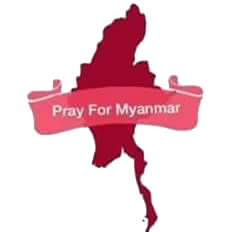 